АДМИНИСТРАЦИЯ НОВОТИТАРОВСКОГОСЕЛЬСКОГО ПОСЕЛЕНИЯ ДИНСКОГО РАЙОНАПОСТАНОВЛЕНИЕот 19.09.2019                                                                                               № 447станица НовотитаровскаяОб определении заказчика-застройщика по объекту: "Капитальный ремонт водопроводной сети по ул. Ленина  от домовладения 131 до домовладения 113 в Новотитаровском сельском поселении"               В соответствии с Градостроительным кодексом Российской Федерации, Федеральным законом Российской Федерации от 06.10.2003 № 131-ФЗ «Об общих принципах организации местного самоуправления в Российской Федерации», на основании статьи 59 Устава Новотитаровского сельского поселения Динского района п о с т а н о в л я ю:Определить заказчиком-застройщиком по объекту: «Капитальный ремонт водопроводной сети по ул. Ленина от домовладения 131 до домовладения 113 в Новотитаровском сельском поселении» администрацию Новотитаровского сельского поселения.2. Начальнику отдела ЖКХ, транспорта, малого и среднего бизнеса (Капралеву) настоящее постановление разместить на сайте администрации Новотитаровского сельского поселения Динского района www.novotitarovskaya.ru.3. Контроль за выполнением данного постановления возложить на заместителя главы Новотитаровского сельского поселения Г.Н. Черныш.4. Постановление вступает в силу со дня его подписания.Глава Новотитаровскогосельского поселения                                                                              С.К. Кошман 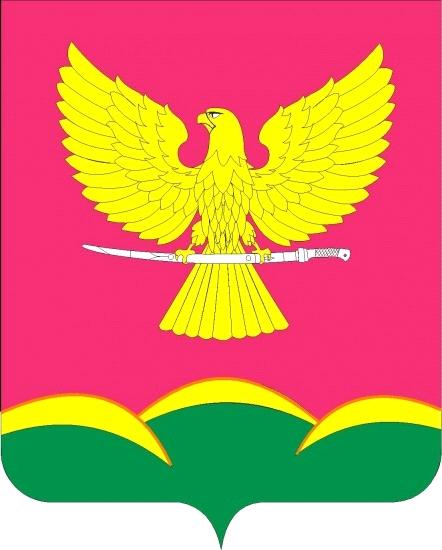 